ΔΕΥΤΕΡΟ ΘΕΜΑ                                                                                                                  ……… / 13 ΜΟΝΑΔΕΣ Περάσατε τις καλοκαιρινές διακοπές στο σπίτι του φίλου/της φίλης σας στη θάλασσα. Γράφετε ένα γράμμα, για να τον/την ευχαριστήσετε, να του/της πείτε τα νέα σας και να τον/την προσκαλέσετε να σας επισκεφτεί στην πόλη που μένετε.                                                                                     (80-100 λέξεις)ΠΡΟΣΕΞΤΕ: Υπογράψτε με το όνομα Δημήτρης ή Σοφία     ................ Ιουνίου ................ Αγαπητέ μου Νίκο, Σου γράφω, για να σου πω     .........................................................................................................................................................................................................................................................................................................................................................................................................................................................................................................................................................................................................................................................................................................................................................................................................................................................................................................................................................................................................................................................................................................................................................................................................................................................................................................................................................................................................................................................................................................................................................................................................................................................................................................................................................................................................................................................................................................................................................................................................................................................................................................................................................................................................................................................................................................................................................................................................................................................................................................................................................................................................................................................................................................................................................................................................................................................................................................................................................................................................................................................................................................................................................................................................................................................................................................................................................................................................................................................................................................................................       Με αγάπη...............................ΜΕΡΟΣ 4ο: ΠΑΡΑΓΩΓΗ ΠΡΟΦΟΡΙΚΟΥ ΛΟΓΟΥ– 25 ΜΟΝΑΔΕΣΑ. Απλές ερωτήσεις μέσα από τις οποίες λαμβάνουμε πληροφορίες που αφορούν την παραμονή του μαθητή στην ΚύπροΠρώτο Μέρος1. Πώς σε λένε; 2. Από πού είσαι; 3. Τι σου αρέσει να κάνεις, όταν δεν έχεις δουλειά;4. Σου αρέσουν οι ξένες γλώσσες;5. Ποιο είναι το αγαπημένο σου άθλημα; 6.  Είσαι πολλά χρόνια στην Ελλάδα;7.  Έχεις  φίλους /συγγενείς στην Ελλάδα; 8. Γιατί μαθαίνεις ελληνικά;Δεύτερο μέροςΑ.1. Πώς είναι η περιοχή που μένεις; Σου αρέσει; Γιατί ναι/όχι2.  Ποιος είναι ο πιο καλός σου φίλος/η πιο καλή σου φίλη; Μπορείς να τον/την περιγράψεις;3. Όταν συναντάς τους φίλους/τις φίλες σου, τι σου αρέσει να κάνετε μαζί;  4.  Προτιμάς να ταξιδεύεις με αεροπλάνο ή με τρένο; Γιατί; 5. Ποια γιορτή του χρόνου σου αρέσει; Γιατί;........................................................................ ........................................................................ ........................................................................ ........................................................................ ........................................................................ ........................................................................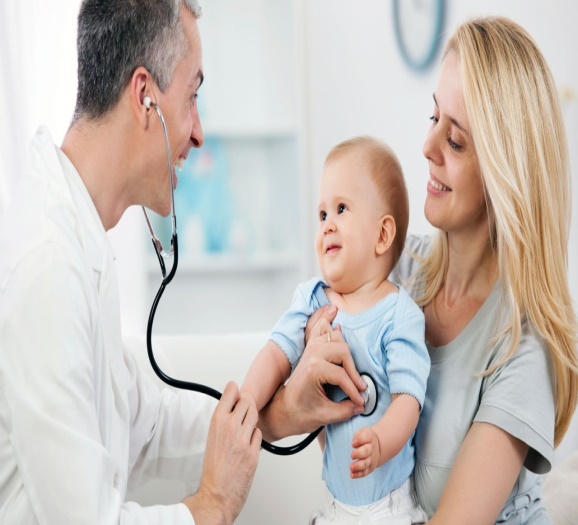 